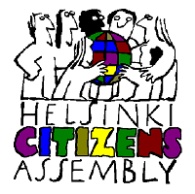 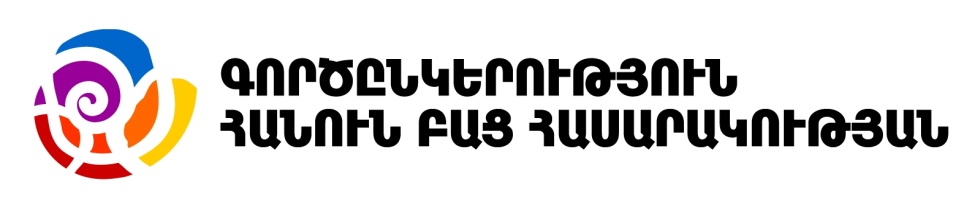 «Բժշկական ծառայությունների հետ կապված զորակոչիկների և զինծառայողների մարդու իրավունքների խախտումների վիճակի մասին» զեկույցի շնորհանդես և քննարկումՕրակարգԿոնգրես հյուրանոց, «Բոլլ Րում» սրահԵրևան, Իտալիայի փ. 1Դեկտեմբերի 21, 2012թ.12:00 – 12:1012:10 – 12:20Մասնակիցների գրանցումԲացման խոսքԼարիսա Մինասյան, Բաց հասարակության հիմնադրամներ-ՀայաստանԱրթուր Սաքունց, Հելսինկյան քաղաքացիական ասամբլեայի Վանաձորի գրասենյակՎարող`Ավետիք Իշխանյան, Հայաստանի հելսինկյան կոմիտե (ենթակա է հաստատման)12:20 – 12:50 12:50 – 13:0013:00 – 13:1013:10 – 14:00 Զեկույցի ներկայացումԱրթուր Սաքունց, Հելսինկյան քաղաքացիական ասամբլեայի Վանաձորի գրասենյակԱրայիկ Զալյան, իրավական փորձագետ, Հելսինկյան քաղաքացիական ասամբլեայի Վանաձորի գրասենյակԱրթուր Մինասյան, բժիշկ–փորձագետՏեսաֆիլմի ցուցադրություն «Ինձ բացակա չդնեք» ՀՔԱ Վանաձորի գրասենյակՄուշեղ Շուշանյան, փաստաբանՔննարկում, հարց ու պատասխան